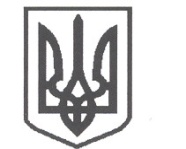 УКРАЇНАСРІБНЯНСЬКА СЕЛИЩНА РАДАВИКОНАВЧИЙ КОМІТЕТРІШЕННЯ18 жовтня 2022 року     					              	      		№ 144  смт СрібнеПро затвердження зведеного кошторисногорозрахунку вартості об’єкта будівництва«Поточний ямковий ремонт покриття проїзноїчастини дороги пневмо-струменевим методом по вул.Миру,  в смт Срібне Чернігівської області»            Розглянувши зведений кошторисний розрахунок вартості об’єкта будівництва «Поточний ямковий ремонт покриття проїзної частини дороги пневмо-струменевим методом по вул. Миру, в смт Срібне Чернігівської області», керуючись ст. 26 Закону України «Про місцеве самоврядування в Україні», Постановою КМУ від 09.06.2021 № 590, відповідно до переліку вулиць і доріг комунальної власності смт Срібне, на яких планується проведення аварійних, відновних робіт та експлуатаційного утримання на період дії воєнного стану,  виконавчий комітет селищної ради вирішив: 1. Затвердити зведений кошторисний розрахунок вартості об’єкта будівництва  «Поточний ямковий ремонт покриття проїзної частини дороги пневмо-струменевим методом по вул. Миру, в смт Срібне Чернігівської області».2.  Основні техніко-економічні показники  об’єкту будівництва:Селищний голова	Олена ПАНЧЕНКО№п/пХарактер будівництваСума1Кошторисна вартість будівництва:в т.ч.будівельно-монтажні роботи:інші витрати:49,49760 тис.грн41,02700 тис. грн8,47060 тис.грн2Виконавець робітПП «Агротемп»